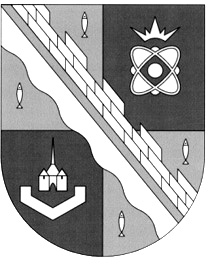 администрация МУНИЦИПАЛЬНОГО ОБРАЗОВАНИЯ                                        СОСНОВОБОРСКИЙ ГОРОДСКОЙ ОКРУГ  ЛЕНИНГРАДСКОЙ ОБЛАСТИпостановлениеот 12/07/2019 № 1487О внесении изменений в постановление администрацииСосновоборского городского округа от 11.04.2019 № 830         «Об утверждении и реализации плана мероприятий по развитию общественной инфраструктуры муниципального значенияСосновоборского городского округа на 2019 год» 	В целях реализации постановления Правительства Ленинградской области                     от 24.07.2012 № 232 «Об  утверждении Положения о порядке предоставления средств на поддержку муниципальных образований Ленинградской области по развитию общественной инфраструктуры муниципального значения в Ленинградской области», обращения депутата Законодательного собрания Ленинградской области по Сосновоборскому одномандатному избирательному округу № 21 Пуляевского Д.В., администрация Сосновоборского городского округа  п о с т а н о в л я е т:1. Внести изменение в постановление администрации Сосновоборского городского округа от 11.04.2019 № 830  «Об утверждении и реализации плана мероприятий по развитию общественной инфраструктуры муниципального значения Сосновоборского городского округа на 2019 год»:1.1 в пункт 1.21 Плана мероприятий по развитию общественной инфраструктуры муниципального значения Сосновоборского городского округа на 2019 год, внести изменения в части уточнения  наименования мероприятия, заменив редакцию: «Укрепление материально-технической базы: Приобретение малого беспалубного гребного судна типа Ял-6 с экипировкой и прицепом для транспортировки МБОУ ДО ДДЮТиЭ "Ювента" по адресу: ул. Соколова, д. 6» на редакцию: «Укрепление материально-технической базы: Приобретение трех малых парусных гребных лодок «Фофан» с оборудованием и трех прицепов для транспортировки лодок МБОУ ДО ДДЮТЭ «ЮВЕНТА»».2. Общему отделу администрации обнародовать настоящее постановление на электронном сайте городской газеты «Маяк». 3. Отделу по связям с общественностью (пресс-центр) Комитета по общественной безопасности и информации разместить настоящее постановление  на официальном сайте Сосновоборского городского округа.	4. Настоящее постановление вступает в силу со дня официального обнародования.5. Контроль за исполнением настоящего постановления оставляю за собой.Первый заместитель главы администрацииСосновоборского городского округа 					         С.Г.ЛютиковИсп. Дикамбаева В.А. КФ (881369)22176; ЛЕСОГЛАСОВАНО: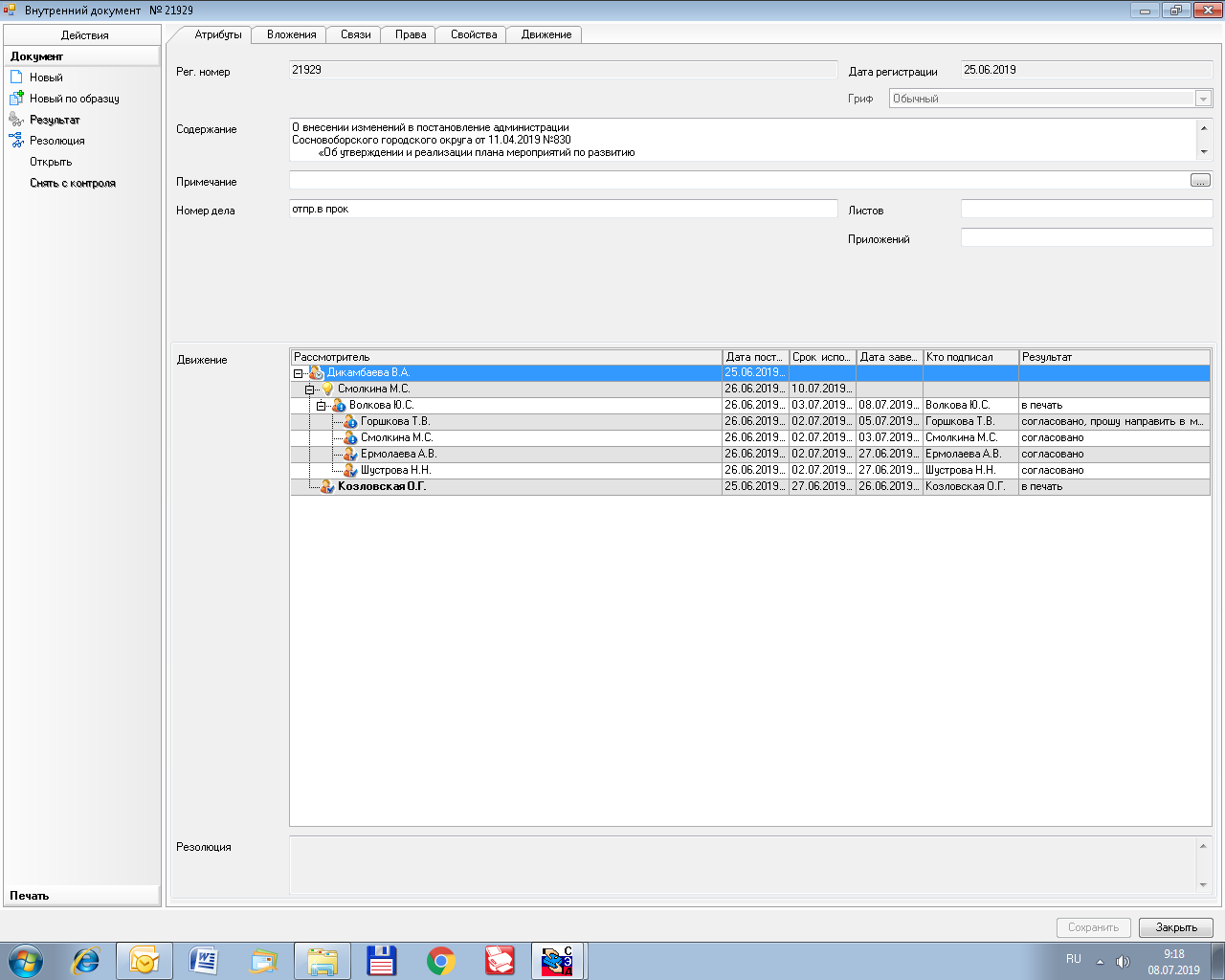 Рассылка: 	              ОО, КФ, КО. Горшкова Т.В